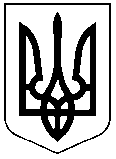 ЧЕРКАСЬКА  РАЙОННА  РАДАПРОТОКОЛодинадцятої позачергової сесії районної радиVІІІ скликанням. Черкаси							08 липня 2021 року1. Обрано депутатів	- 54 особи2. Взяли участь у роботі сесії – 33 депутатів    (список додається)3. Взяли участь у роботі сесії – 23  запрошених особи    (список додається)ПОРЯДОК ДЕННИЙ:Про Програму розвитку інформаційного простору Черкаського району на 2021-2023 роки.Про внесення змін до рішення районної ради від 22.12.2020           №3-9/VIII "Про районний бюджет Черкаського району на 2021 рік".Про план роботи Черкаської районної ради на друге півріччя 2021 року.Про передачу майна. Про звільнення КПТМ Черкаського району від спрямування до загального фонду районного бюджету одержаної орендної плати.Про внесення змін до Переліку суб'єктів (об'єктів) спільної власності територіальних громад Черкаського району та уповноважених органів, яким вони передані в управління.Про включення об'єктів до Переліку першого типу об'єктів оренди комунальної власності.Про встановлення меж населеного пункту села Геронимівка Руськополянської сільської ради Черкаського району Черкаської області.Про встановлення меж населеного пункту села Прохорівка Ліплявської сільської ради Черкаського району Черкаської області.Про встановлення меж населеного пункту села Сушки Ліплявської сільської ради Черкаського району Черкаської області.Про встановлення меж адміністративно-територіальних одиниць села Байбузи та села Закревки Мошнівської сільської ради Черкаського району Черкаської області.Про встановлення меж населеного пункту села Попівка Тернівської сільської ради Черкаського району Черкаської області.1.	СЛУХАЛИ: Плосконос Ірину Іванівну, начальника відділу фінансово-господарського забезпечення – головного бухгалтера апарату Черкаської районної державної адміністрації, яка представила на розгляд депутатів Програму розвитку інформаційного простору Черкаського району на 2021-2023 роки та поінформувала про виконання програми інформаційно-аналітичного забезпечення Черкаської районної державної адміністрації на 2018-2020 роки.ВИСТУПИЛА: Король Людмила Вікторівна, голова постійної комісії з питань бюджету, фінансів, інвестиційної політики та економічного розвитку. ВИРІШИЛИ: рішення районної ради "Про Програму розвитку інформаційного простору Черкаського району на 2021-2023 роки" прийнято, додається.2.	СЛУХАЛИ: Шокот Ганну Іванівну, начальника фінансового управління Черкаської районної державної адміністрації, яка поінформувала про зміни до рішення районної ради від 22.12.2020 №3-9/VIІI "Про районний бюджет Черкаського району на 2021 рік", запропоновані районною державною адміністрацією.ВИСТУПИЛА: Король Людмила Вікторівна, голова постійної комісії з питань бюджету, фінансів, інвестиційної політики та економічного розвитку. ВИРІШИЛИ: рішення районної ради "Про внесення змін до рішення районної ради від 22.12.2020 №3-9/VIІI "Про районний бюджет Черкаського району на 2021 рік"" прийнято, додається.3.	СЛУХАЛИ: Гончаренка Олександра Івановича, заступника голови Черкаської районної ради, який представив на розгляд депутатів  план роботи Черкаської районної ради на друге півріччя 2021 року.ВИРІШИЛИ: рішення районної ради "Про план роботи Черкаської районної ради на друге півріччя 2021 року" прийнято, додається.4.	СЛУХАЛИ: Гриценко Ірину Василівну, начальника відділу юридичного забезпечення та управління майном спільної власності виконавчого апарату районної ради, яка поінформувала про передачу майна.ВИСТУПИВ: Петров Віталій Олександрович, голова постійної комісії з питань транспорту, зв'язку, комунальної власності та державної регуляторної політики.ВИРІШИЛИ: рішення районної ради "Про передачу майна" прийнято, додається.5.	СЛУХАЛИ: Гриценко Ірину Василівну, начальника відділу юридичного забезпечення та управління майном спільної власності виконавчого апарату районної ради, яка поінформувала про звільнення КПТМ Черкаського району від спрямування до загального фонду районного бюджету одержаної орендної плати.ВИСТУПИВ: Петров Віталій Олександрович, голова постійної комісії з питань транспорту, зв'язку, комунальної власності та державної регуляторної політики.ВИРІШИЛИ: рішення районної ради "Про звільнення КПТМ Черкаського району від спрямування до загального фонду районного бюджету одержаної орендної плати" прийнято, додається.6.	СЛУХАЛИ: Гриценко Ірину Василівну, начальника відділу юридичного забезпечення та управління майном спільної власності виконавчого апарату районної ради, яка поінформувала про внесення змін до Переліку суб'єктів (об'єктів) спільної власності територіальних громад Черкаського району та уповноважених органів, яким вони передані в управління.ВИСТУПИВ: Петров Віталій Олександрович, голова постійної комісії з питань транспорту, зв'язку, комунальної власності та державної регуляторної політики.ВИРІШИЛИ: рішення районної ради "Про внесення змін до Переліку суб'єктів (об'єктів) спільної власності територіальних громад Черкаського району та  уповноважених органів, яким вони передані в управління" прийнято, додається.7.	СЛУХАЛИ: Гриценко Ірину Василівну, начальника відділу юридичного забезпечення та управління майном спільної власності виконавчого апарату районної ради, яка поінформувала про включення об'єктів до Переліку першого типу об'єктів оренди комунальної власності.ВИСТУПИВ: Петров Віталій Олександрович, голова постійної комісії з питань транспорту, зв'язку, комунальної власності та державної регуляторної політики.ВИРІШИЛИ: рішення районної ради "Про включення об'єктів до Переліку першого типу об'єктів оренди комунальної власності" прийнято, додається.8.	СЛУХАЛИ: Гриценко Ірину Василівну, начальника відділу юридичного забезпечення та управління майном спільної власності виконавчого апарату районної ради, яка поінформувала про встановлення меж населеного пункту села Геронимівка Руськополянської сільської ради Черкаського району Черкаської області.ВИСТУПИВ: Тур В'ячеслав Іванович, голова постійної комісії з питань агропромислового комплексу, земельних відносин, екології та використання природних ресурсів.ВИРІШИЛИ: рішення районної ради "Про встановлення меж населеного пункту села Геронимівка Руськополянської сільської ради Черкаського району Черкаської області" прийнято, додається.9.	СЛУХАЛИ: Гриценко Ірину Василівну, начальника відділу юридичного забезпечення та управління майном спільної власності виконавчого апарату районної ради, яка поінформувала про встановлення меж населеного пункту села Прохорівка Ліплявської сільської ради Черкаського району Черкаської області.ВИСТУПИВ: Тур В'ячеслав Іванович, голова постійної комісії з питань агропромислового комплексу, земельних відносин, екології та використання природних ресурсів.ВИРІШИЛИ: рішення районної ради "Про встановлення меж населеного пункту села Прохорівка Ліплявської сільської ради Черкаського району Черкаської області" прийнято, додається.10.	СЛУХАЛИ: Гриценко Ірину Василівну, начальника відділу юридичного забезпечення та управління майном спільної власності виконавчого апарату районної ради, яка поінформувала про встановлення меж населеного пункту села Сушки Ліплявської сільської ради Черкаського району Черкаської області.ВИСТУПИВ: Тур В'ячеслав Іванович, голова постійної комісії з питань агропромислового комплексу, земельних відносин, екології та використання природних ресурсів.ВИРІШИЛИ: рішення районної ради "Про встановлення меж населеного пункту села Сушки Ліплявської сільської ради Черкаського району Черкаської області" прийнято, додається.11.	СЛУХАЛИ: Гриценко Ірину Василівну, начальника відділу юридичного забезпечення та управління майном спільної власності виконавчого апарату районної ради, яка поінформувала про встановлення меж адміністративно-територіальних одиниць села Байбузи та села Закревки Мошнівської сільської ради Черкаського району Черкаської області.ВИСТУПИВ: Тур В'ячеслав Іванович, голова постійної комісії з питань агропромислового комплексу, земельних відносин, екології та використання природних ресурсів.ВИРІШИЛИ: рішення районної ради "Про встановлення меж адміністративно-територіальних одиниць села Байбузи та села Закревки Мошнівської сільської ради Черкаського району Черкаської області" прийнято, додається.12.	СЛУХАЛИ: Гриценко Ірину Василівну, начальника відділу юридичного забезпечення та управління майном спільної власності виконавчого апарату районної ради, яка поінформувала про встановлення меж населеного пункту села Попівка Тернівської  сільської ради Черкаського району Черкаської областіВИСТУПИВ: Тур В'ячеслав Іванович, голова постійної комісії з питань агропромислового комплексу, земельних відносин, екології та використання природних ресурсів.ВИРІШИЛИ: рішення районної ради "Про встановлення меж населеного пункту села Попівка Тернівської  сільської ради Черкаського району Черкаської області" прийнято, додається.Голова Черкаськоїрайонної ради							Олександр ВАСИЛЕНКО